SZIE Gépészmérnöki KarTUDÁSTRANSZFER KÖZPONT (TK)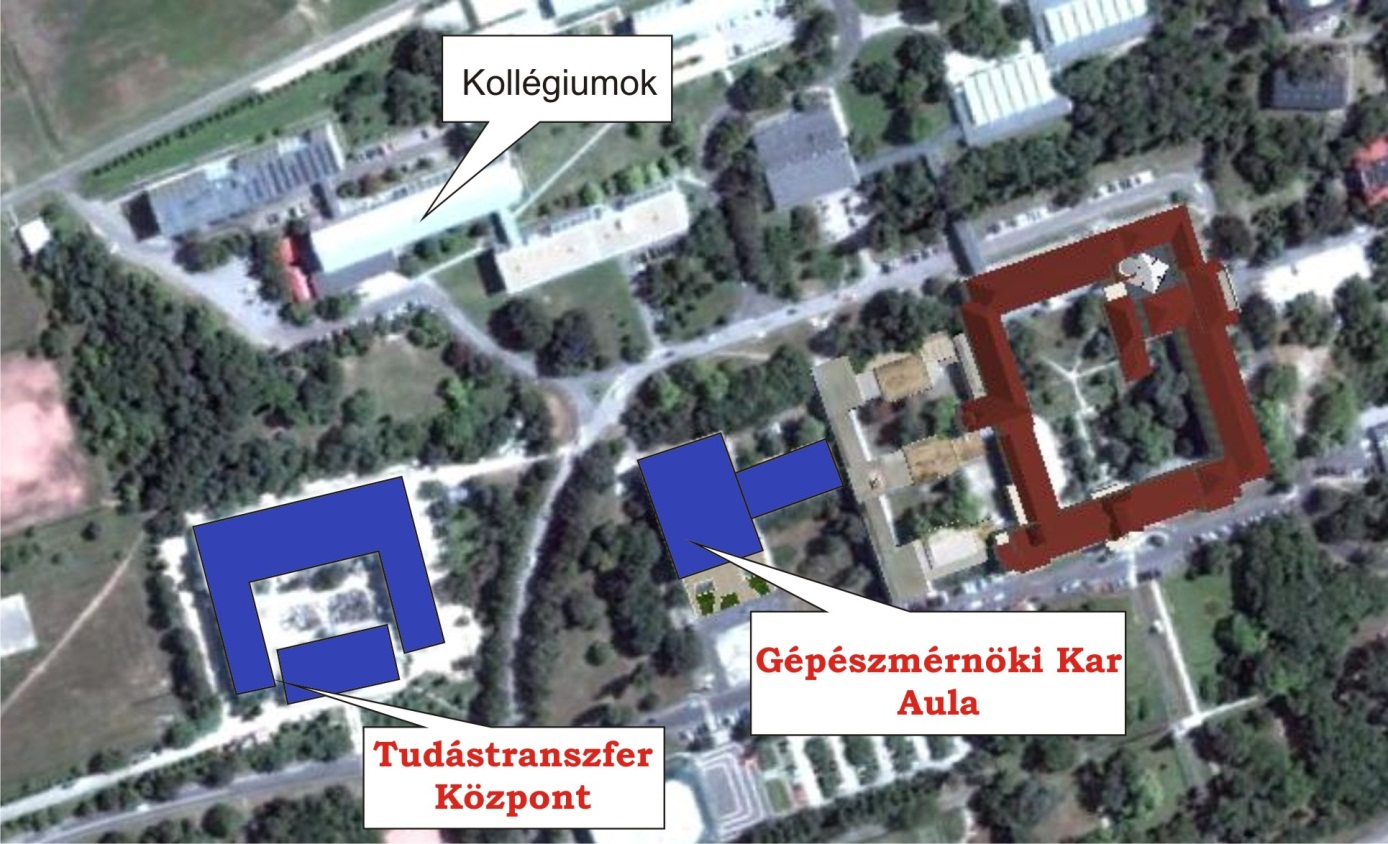 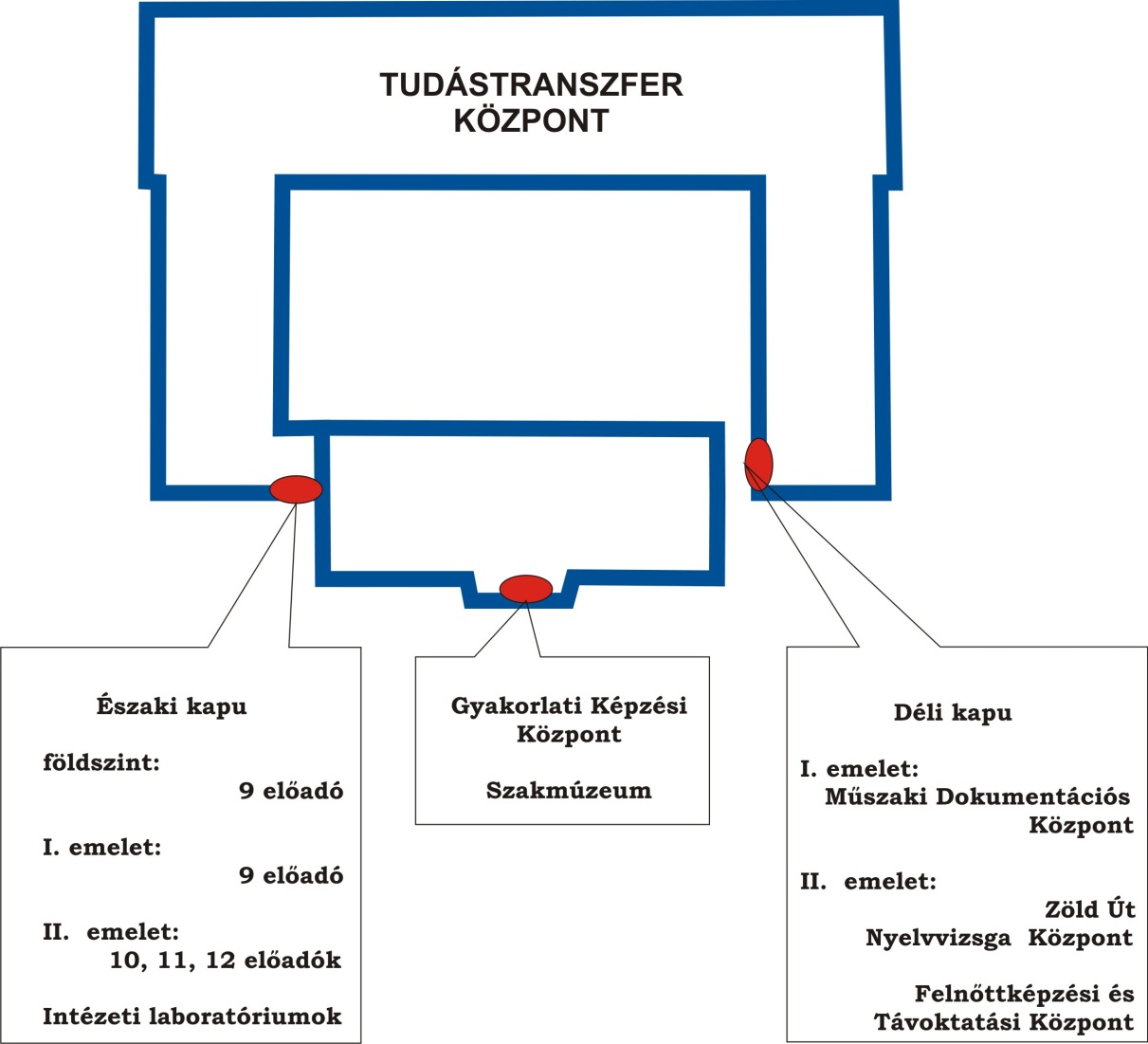 